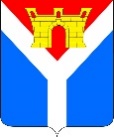 АДМИНИСТРАЦИЯУСТЬ-ЛАБИНСКОГО ГОРОДСКОГО ПОСЕЛЕНИЯ УСТЬ-ЛАБИНСКОГО РАЙОНАП О С Т А Н О В Л Е Н И Еот						                                                            № г. Усть-ЛабинскО признании утратившим силу постановление администрации Усть-Лабинского городского поселения Усть-Лабинского района от 05 октября 2020 г. № 653 «Об организации сбора и определения места первичного сбора и размещения отработанных ртутьсодержащих ламп у потребителей ртутьсодержащих ламп на территории Усть-Лабинского городского поселения Усть-Лабинского района»В целях приведения нормативных правовых актов, принимаемых администрацией Усть-Лабинского городского поселения Усть-Лабинского района, в соответствие с действующим законодательством Российской Федерации, п о с т а н о в л я ю: 1. Признать утратившим силу постановление администрации 
Усть-Лабинского городского поселения Усть-Лабинского района от 05 октября 2020 г. № 653 «Об организации сбора и определения места первичного сбора 
и размещения отработанных ртутьсодержащих ламп у потребителей ртутьсодержащих ламп на территории Усть-Лабинского городского поселения Усть-Лабинского района».2. Отделу по общим и организационным вопросам администрации          Усть-Лабинского городского поселения Усть-Лабинского района                             (Владимирова М.А.) обнародовать настоящее решение путем размещения его на официальном сайте администрации Усть-Лабинского городского поселения Усть-Лабинского района в информационно – телекоммуникационной сети «Интернет» и на информационных стендах МБУК «Центральная районная библиотека МО Усть-Лабинский район».3. Постановление вступает в силу после его официального обнародования. Глава Усть-Лабинскогогородского поселенияУсть-Лабинского района                            Д.Н. Смирнов